Date _______________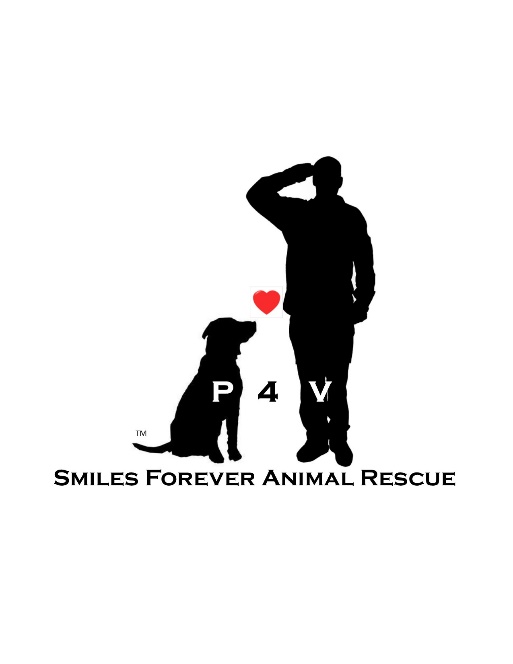 Name of dog or cat applying for: ______________________Applicant’s Name: ____________________________________Applicant’s Birthday: __________________________________Address: ____________________________________________________________________Home Phone Number: _______________________________________________________Cell Phone Number: _________________________________________________________e-Mail: ______________________________________________________________________Will this be your first dog or cat?(Check ONE)     ________ Yes     ________ NoWhat animals do you currently have? (Please include age, sex, breed, and name): ________________________________________________________________________________________________________________________________________________________________________________________________________________________________________________________________________________________________________________What happened to the pets you no longer have? __________________________________________________________________________________________________________________________________________________________________________________________If adopting a dog, what method will you use to train your dog? _______________________________________________________________________________________________What are you looking for in this dog or cat? _______________________________________________________________________________________________________________________________________________________________________________________________How many children are in your family? Children’s ages? _____________________________________________________________________________________________________Where do you live? (Check ONE) ____ Home  ____ Apartment ____Townhouse _____ Mobile Home  ____ OtherDo you own or rent? (Check ONE) _____ Own   _____ Rent If you rent, may we contact the owner to obtain permission for this dog or cat to live in your home? (Check ONE) ______ Yes  _____ No If renting, what is the owner/property management’s name and phone number:_____________________________________________________________________________Where will the pet be kept during the day and at night? ____________________________________________________________________________________________________Do you have a fenced in yard? (Check ONE) _____ Yes  _____ No ______ Outdoor kennel only Have you ever surrendered an animal to any shelter or “pound”-type facility? If yes, please explain: ________________________________________________________________________________________________________________________________________Are you willing to have a representative of Smiles Forever come to see where the pet will be living? If no, please explain: __________________________________________________________________________________________________________________What provisions will you make for the pet should you become unable to care for him/her? ____________________________________________________________________Please list the name and number of TWO personal references: ________________________________________________________________________________________________Please list your veterinarian, phone number, and the name your records are listed under if different than your own: ______________________________________________________________________________Please read and check below:______ I certify that I have never been found guilty of animal neglect or cruelty nor had an animals forfeited under section 3.2.6569 code of Virginia*